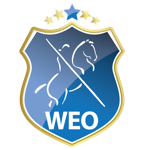 Dressur Kür – Klasse MJeder Reiter stellt sich seine Kür aus den unten genannten Elementen selbst zusammen.Dazu wird die Reihenfolge der Pflichtelemente Wort für Wort zusammen mit den Zahlen in dem „Dressur Bogen Blanco“ neu sortiert. Zwischen den einzelnen Elementen darf der Reiter Weg und Gangart frei wählen (dies wird nicht aufgeschrieben).Der erste und der letzte Punkt sind in der Reihenfolge festgelegt und können nicht verändert werden.1 Das Einreiten im Galopp auf der Mittellinie und das Halten und Grüßen zu Beginn der KürRückwärtsrichten2 Rückwärtsrichten, min. 5 Tritte, danach angaloppierenÜbergänge3 Galopp Schulterherein – Trab Schulterherein – Galopp Schulterherein an einer langen Seite4 Außen-/Handgaloppübergänge auf dem Mittelzirkel an 4 Punkten (gleichmäßiger Abstand) Außen-/Handgaloppübergang über fliegenden Wechsel, Hand-/Außengaloppübergang über Schritt oder Trab5 Im Schritt Übergang von Schulterherein (ca. 10m) zu Renvers (ca. 10m) zu Travers (ca. 10m)Schritt6 Ganze Schrittpirouette rechte Hand7 Ganze Schrittpirouette linke Hand8 Vorhandwendung links oder rechtsTrab9 Ganze Trab-Traversale rechte oder linke Hand10 Renvers und Travers im Trab linke oder rechte Hand, min. 12 Meter11 Einfache Zick-Zack-Traversale im Trab Galopp12 Außengalopp linke oder rechte Hand durch min. 2 Ecken13 Im Galopp 3 Bögen durch die Bahn mit fliegendem Galoppwechsel 14 Volte 8m, im versammelten Galopp, linke oder rechte Hand15 Kehrtvolte mit fliegendem Wechsel von rechts nach links oder links nach rechts16 Im Galopp Travers auf 10m-Volte rechte oder linke Hand 17 Durch den Zirkel wechseln mit fliegendem Wechsel im versammelten GaloppArbeitsreiterei18 Auf der Mittellinie: Galopp – Media Volta – Galopp – fliegender Wechsel mittig - Galopp – Media Volta - Galopp19 Auf der Diagonalen: versammelter Galopp – Arbeitsgalopp – versammelter Galopp – fliegender Wechsel auf X – versammelter Galopp – Arbeitsgalopp – versammelter Galopp – ganze BahnEnde20 Das Aufmarschieren auf der Mittellinie im Galopp und das Halten und Grüßen am Ende der Kür